Exercice 1 : un exemple d’élection au scrutin majoritaire à deux toursExercice 2 : l’Assemblée Nationale : répartition réelle et fictive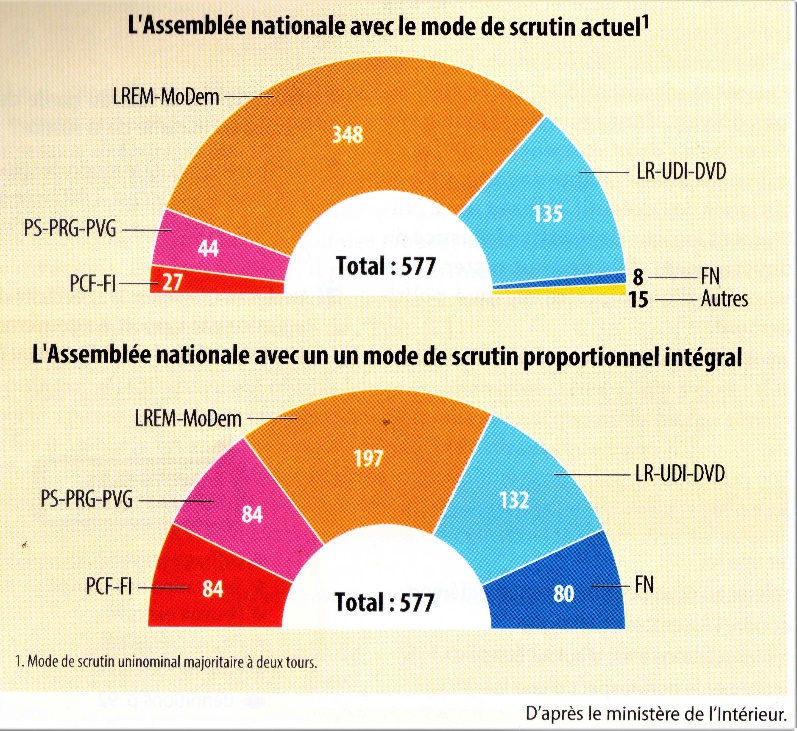 Synthèse :SESMme PhilippeComment s’organise la vie politique ?Séance 3 : Les différents modes de scrutinsNombre de voix au 1er tourEn % des suffrages exprimésNombre de voix au 2ème tourEn % des suffrages exprimésCANDIDAT A72 00037.987 40048.3CANDIDAT B60 00031.693 40051.7CANDIDAT C34 00017.9CANDIDAT D24 00012.6Total des suffrages exprimés190 000100%183 800100%Modes de scrutinDéfinitionAvantagesInconvénientsExemples d’élections où il est utiliséScrutin majoritaireLe candidat ou la liste élue est celui ou celle qui obtient la ………………………………………………..(+ de 50%), ou ……………………………….……………………… au second tour (le plus de voix)Scrutin proportionnelLes listes en compétition remportent un nombre de sièges ………………………………………………. au nombre de ……………… obtenues